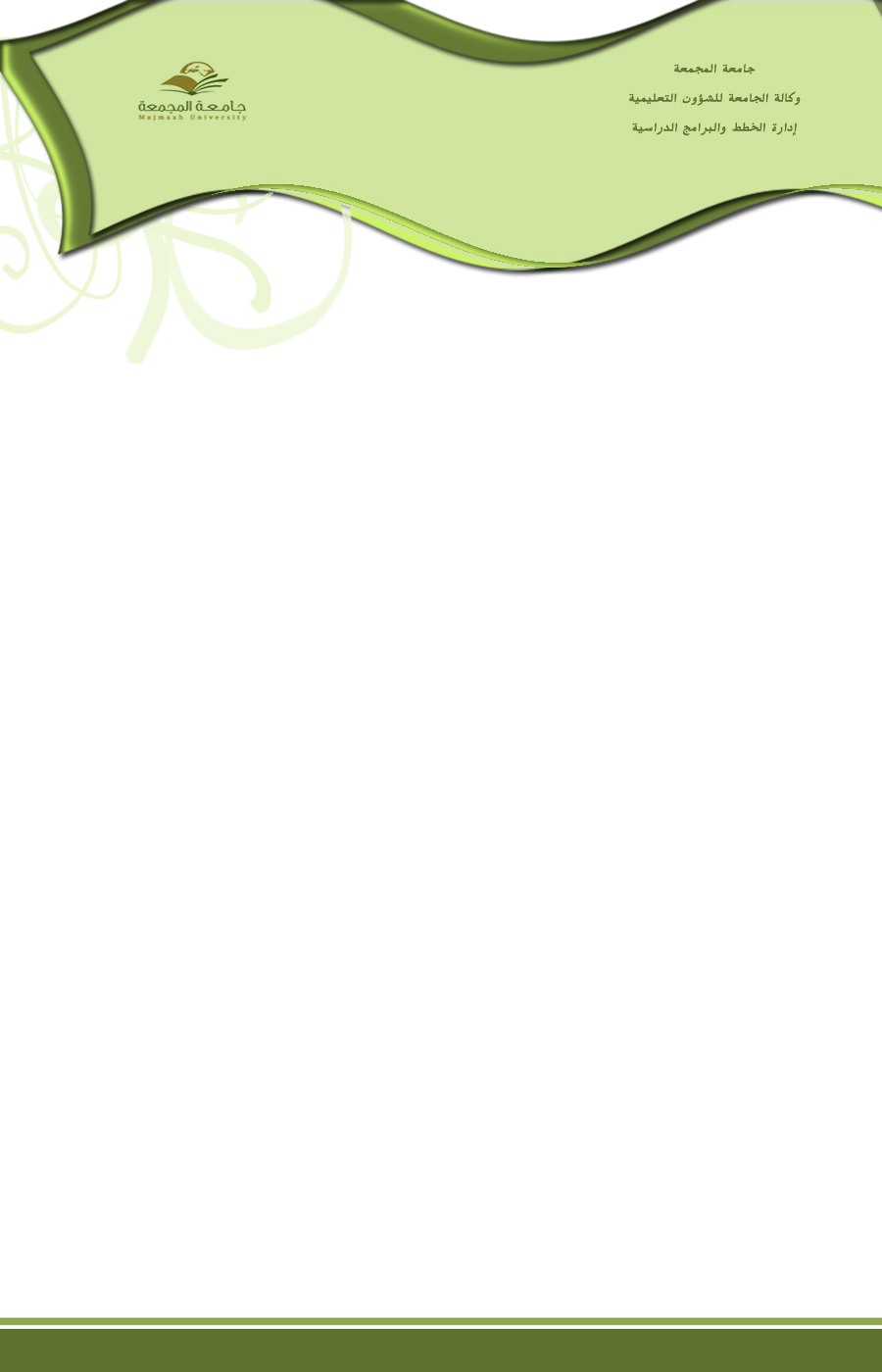 وصف المقرر :					      	Module Description          أهداف المقرر :					Module Aims                                 مخرجات التعليم: (الفهم والمعرفة والمهارات الذهنية والعملية)يفترض بالطالب بعد دراسته لهذه المقرر أن يكون قادرا على:محتوى المقرر : (تتم التعبئة باللغة المعتمدة في التدريس)الكتاب المقرر والمراجع المساندة: (تتم التعبئة بلغة الكتاب الذي يدرس)اسم المقرر:تدريب ميدانيتدريب ميدانيرقم المقرر:ACC 420ACC 420اسم ورقم المتطلب السابق:انهاء دراسة 95 ساعةانهاء دراسة 95 ساعةمستوى المقرر:المستوى الثامنالمستوى الثامنالساعات المعتمدة: 6  ساعات 6  ساعاتModule Title:Module ID:Prerequisite:Level:Credit Hours:يهدف هذا المقرر إلى تزويد الطالب بالمهارات العملية ومهارات إعداد التقارير بالطرق العلمية بعد اكتسابه المهارات الأكاديمية مما يؤهله لسوق العمل في منشآت مختارة مع المتابعة الأكاديمية، كما يحصل الطالب على تدريب عملي في الشركات أو الجهات الحكومية.1تزويد الطالب بالمهارات العملية.2تزويد الطالب بمهارات إعداد التقارير بالطرق العلمية.3التدريب العملي في الشركات أو الجهات الحكومية مع المتابعة الأكاديمية.4تمكين المؤسسات الخاصة والعامة من التعرف على مهارات المتدرب واستقطابه وتوظيفه.5تعميق فهم المتدرب للتخصص الذي اختاره في مجال دراسته.6الاطلاع على التجهيزات والمعدات الموجودة في قطاع العمل.1استخدام النماذج المحاسبية الأساسية في البيئة العملية.2استخدام الدفاتر المحاسبية كالتسجيل في دفتر أو دفاتر اليومية والترحيل إلى دفتر أو دفاتر الأستاذ.3إعداد التقارير بالطرق العلمية الصحيحة.قائمة الموضوعات(Subjects)عدد الأسابيع(Weeks)ساعات التدريس (Hours)التعريف بالتدريب الميداني26اعداد تقرير التدريب الميداني13التوجيه لجهات التدريب13المتابعة الاكاديمية للتدريب927مناقشة تقارير التدريب الميداني26اسم الكتاب المقررTextbook titleاسم المؤلف (رئيسي)Author's Nameاسم الناشرPublisherسنة النشرPublishing Yearاسم المرجع (1)Reference (1)اسم المؤلفAuthor's Nameاسم الناشرPublisherسنة النشرPublishing Yearاسم المرجع (1)Reference (1)اسم المؤلفAuthor's Nameاسم الناشرPublisherسنة النشرPublishing Year